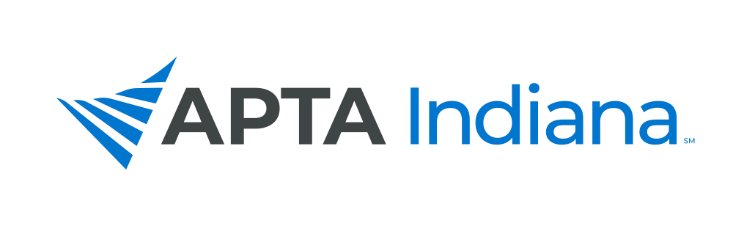 ANNUAL REPORTAPTA Indiana PresidentEmily Slaven, PT, PhDHIGHLIGHTS FROM 2020My activity as the APTA Indiana President has been in several areas:February – Attended the APTA Leadership Meetings and CSM 2020 in Denver, COMarch – Attended the Central District meeting where the there was an in-person meeting with a Zoom optionMarch/ April – led communications to secure physical therapists being able to provide telemedicine during the COVID pandemicMay - Participated in the APTA Indiana 2020 Spring Meeting which was a virtual meetingJune - Attended the APTA Leadership Meeting and the 2020 House of Delegates. These meetings were conducted virtually.  July - Spoke to students in the ISU DPT Program about INAPTA and the importance of membershipOngoing:Attended the February Indiana Physical Therapy Board Meeting. The May meeting was cancelled, and Andrea Lausch attended the August meeting in my absence Assisting formation of the APTA Indiana Pain Special Interest Group PROJECTIONS FOR REMAINDER OF 2020Promote and support the work of the APTA Indiana State Legislative Committee with proposed updates to the Indiana Practice Act related to the introduction of the Physical Therapy Compact and legislation related to telehealthCoordinate the 2020 strategic planning session which is scheduled for October 24th at Bradford Woods. This strategic planning session will be led by Jennifer Green-Wilson, PT, EdD.Attend district meetings in all six districts as meetings are scheduled between now and December 31st. 